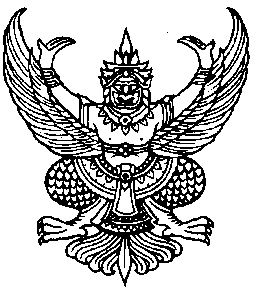 ประกาศองค์การบริหารส่วนตำบลสำโรงเรื่อง  รายงานการติดตามและประเมินผลแผนพัฒนา ประจำปีงบประมาณ พ.ศ. 2563…………………………………….ตามระเบียบกระทรวงมหาดไทย ว่าด้วยการจัดทำแผนพัฒนาขององค์กรปกครองส่วนท้องถิ่นฉบับที่ 3 พ.ศ.2561 ข้อ 13 “การรายงานผลและเสนอความเห็นซึ่งได้จากการติดตามและประเมินผลแผนพัฒนาต่อผู้บริหารท้องถิ่นเพื่อให้ผู้บริหารท้องถิ่นเสนอต่อสภาท้องถิ่น และคณะกรรมการพัฒนาท้องถิ่น พร้อมทั้งประกาศผลการติดตามและประเมินผลแผนพัฒนาให้ประชาชนทราบในที่เปิดเผยภายในสิบห้าวันนับแต่วันรายงานผล  และเสนอความเห็นดังกล่าว และต้องปิดประกาศไว้เป็นระยะเวลาไม่น้อยกว่าสามสิบวันโดยอย่างน้อยปีละครั้ง ภายในเดือนธันวาคมของทุกปี”		องค์การบริหารส่วนตำบลสำโรง ได้ดำเนินการรายงานการติดตามและประเมินผลแผนพัฒนา ประจำปี 2563  ตามรายงานและความคิดเห็นของคณะกรรมการติดตามและประเมินผลแผนพัฒนาองค์การบริหารส่วนตำบลสำโรงเรียบร้อยแล้ว 		เพื่อให้รายงานผลการติดตามและประเมินผลการติดตามและประเมินผลแผนพัฒนาท้องถิ่น ประจำปีงบประมาณ พ.ศ.2563 เสร็จสิ้นตามระเบียบฯ ขั้นตอน  จึงออกประกาศรายงานการติดตามและประเมินผลแผนพัฒนาให้ประชาชนทราบโดยทั่วกัน		 ประกาศ  ณ วันที่  14  ธันวาคม  ๒๕63				                   (นายสมัย  หลินศรี)			                   นายกองค์การบริหารส่วนตำบลสำโรง